02-197 Руссо-Балт М24/40 HP 4х2 полубронированный «автомобиль – зарядный ящик" для перевозки снарядов 96 шт. и ГСМ 320 кг, мест 2 и 3-6 в кузове, полный вес 4 тн, 40 лс, 20 км/час, 4 экз, Путиловский завод г. Пущино, 1915 г.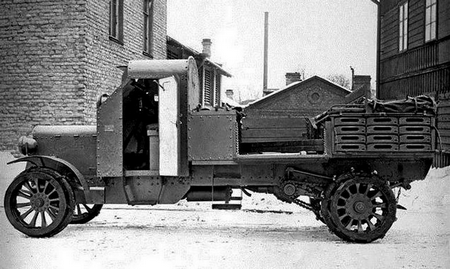 Из книги Станислава Васильевича Кирильца «Автомобили-зенитки Первой мировой войны. На передовой «войны моторов»»: Яуза; Москва; 2018. Спасибо уважаемому автору за просвещение. Одновременно (1914 г.) ГАУ заказало на РБВЗ шасси 1,5–2-тонных (в различных документах грузоподъёмность указана разная) грузовиков «Руссо-Балт М24/40 HP» с двигателями мощностью 40 л. с. Ещё в 1911 году Военное ведомство проявило интерес к машинам данной грузоподъёмности, однако только к концу следующего года первые три грузовика «Руссо-Балт», получившие первоначально индекс «М11» (из серии № 6, известны также в заводской документации как модель «М12», а в поздней литературе названы «М 24/35», двигатели мощностью 30 л. с. и 35 л. с.) поступили в распоряжение ОВОСО ГУГШ. Кроме того, две машины этой модели были отправлены тогда же на Петербургский окружной склад огнестрельных припасов. Заводская серия автомобилей № 15 состояла из грузовых платформ и шасси «Руссо-Балт» модели «М 24/40 HP». В «Книгу регистрации» вписаны грузовики № 421 и 422 – отправлены «Военному ведомству» 15.11.1914 г. Далее: «В Пущино Путиловскому заводу» – № 420 (передан 01.12.1914 г., в ОПЗ под № 44); «Артиллерийскому управлению» – № 423–428, из них первые пять датированы 01.12.1914 г., а № 423–10.12.1914 г. Напротив шасси РБВЗ № 426, 427 и 428 поставлены номера по регистру ОПЗ – 46, 45 и 47. Шасси «Руссо-Балт М 24/40 HP» предназначались для изготовления специальных машин для перевозки боеприпасов, инструмента, приборов, горюче-смазочных материалов и личного состава, по терминологии тех лет их назвали «автомобили – зарядные ящики». Помимо четырёх боевых машин к февралю 1915 года Путиловский завод изготовил четыре «автомобиля – зарядных ящика» на шасси грузовиков «Руссо-Балт М11», каждый из которых вмещал по 96 выстрелов (24 лотка) и около 20 пудов горюче-смазочных материалов (в ящике с шестью бидонами для масла и бензина), а также кроме шофёра и его помощника мог перевозить от трёх до шести человек личного состава. Бронирование всех автомобилей было идентичным: блиндировать решили капот двигателя и закрытую кабину машины, дабы «предохранять шофёров, жизненные части машины и прислугу от шрапнельного и дальнего ружейного огня».Ободья колёс обеих машин, зенитной и амуниционной, оснащались широкими металлическими бандажами, предназначенными для повышения проходимости на местности, и сплошными резиновыми шинами. В то время такое конструктивное решение считалось оптимальным. 5 марта 1915 года первые полубронированные четыре автомобиля «Руссо-Балт Т 40/60» с установленными на них зенитными орудиями и четыре амуниционные машины «Руссо-Балт М11» прибыли из Петрограда в Царское Село. Об этом произведённый уже в чин капитана Василий Васильевич Тарновский рапортовал начальнику ОАШ, который в свою очередь доложил в ГУГШ. В этот день завершилось формирование Отдельной автомобильной батареи для стрельбы по воздушному флоту, и с него начинается история российской самоходной артиллерии! Приказом Верховного главнокомандующего за № 277 от 15 апреля 1915 года был объявлен штат и временный расчёт по военному времени Отдельной батареи для воздушной охраны Императорской Резиденции. Эта смешанная, уникальная в своём роде воинская часть, командиром которой был назначен капитан В. Н. Мальцев, стала вторым артиллерийским подразделением РИА, в составе которого появились самоходные орудия. В качестве шасси для моторных орудий автомобильной полубатареи воздушной охраны Императорской резиденции использовали грузовые машины «Руссо-Балт Т 40/60 HP» из заводской серии № 14, поступившие на Путиловский завод в октябре и декабре 1914 года (шасси № 416–418 и 632). Оборудовали их по образцу моторных орудий батареи Тарновского, но от блиндирования кабины и капота решили отказаться. Четыре зарядных ящика изготовили также на Путиловском заводе на базе автомобилей «Руссо-Балт M 24/40 HP» (серия № 15, шасси № 420, 426–428). Кроме того, в подвижной состав автомобильной полубатареи вошли две пассажирские машины, грузовик для перевозки запчастей, инструмента и бензина, автомобиль с осветительным аппаратом и пять мотоциклов.Из статьи «Русско-Балтiйскiй Т» на  gruzovikpress.ru, автор Cтанислав Кирилец, ГП 06-2009. Особое внимание следует уделить автомобилям, предназначенным для зенитной артиллерии, для которой подвижность имеет зачастую решающее значение. Летом 1914 г. инженер-технолог Путиловского завода Ф. Ф. Лендер сконструировал трехдюймовую противоаэростатную пушку на неподвижном лафете. А установка, прицельное приспособление и рассеивающий механизм орудия были разработаны офицером ГАУ капитаном В. В. Тарновским. Орудие могло действовать и против аэропланов, поэтому его назвали трехдюймовой противоаэроплановой пушкой системы Лендера/ Тарновского. В августе 1914 г. на Путиловский завод в Петрограде поступил заказ от ГАУ на изготовление 12 таких пушек, их предполагали установить на автомобили. В декабре начались испытания первых четырех орудий и одновременно приступили к формированию зенитной автомобильной батареи. Базой для первых самоходных зениток послужили отечественные тяжелые грузовики «Руссо-Балт Т 40/65». Орудие установили на платформу машины, снабженную тремя опускающимися при стрельбе упорами, моторный отсек и кабину забронировали. Помимо четырех боевых машин в 1-ю отдельную батарею для стрельбы по воздушному флоту поставили четыре 3-тонных грузовика «Руссо-Балт М 24/40», предназначенных для перевозки личного состава и боеприпасов. Бронирование всех машин и установка орудий велись на Путиловском заводе. После испытаний 20 марта 1915 г. стрельбой и пробегом батарея под командованием капитана Тарновского в составе пяти офицеров, одного военного чиновника и 88 нижних чинов отправилась на Северный фронт.  